United Arab EmiratesUnited Arab EmiratesUnited Arab EmiratesUnited Arab EmiratesDecember 2024December 2024December 2024December 2024MondayTuesdayWednesdayThursdayFridaySaturdaySunday12345678National Day910111213141516171819202122232425262728293031NOTES: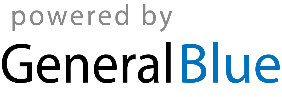 